

Wedstrijden rijden bij Manege Klein Oever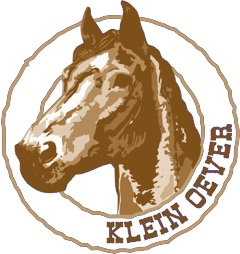 
Wil jij meedoen aan de dressuur-, vaardigheid- en/of springwedstrijden op Klein Oever? Wij organiseren in samenwerking met de FNRS/KNHS onze wedstrijden. Hieronder lees je daar meer informatie over…Inschrijven van wedstrijdenHet inschrijven van de wedstrijden gebeurt via onze website: www.kleinoever.nl/manegeBij het inschrijfprotecol dien je 3 verschillende pony’s/paarden keuzes door te geven en het door jou te starten niveau. Daarnaast wordt er een online betaling gevraagd van €11,50,-. Na goedkeuring van deze betaling is de inschrijving definitief.

Let op: De manege behoudt zich altijd het recht om van de voorkeurspony’s om welke reden dan ook af te wijken.De inschrijvingen sluiten een week van tevoren (7 dagen) tenzij anders is aangegeven zoals bij het eindconcours.
Afmelden van wedstrijden:
Afmelden van de wedstrijd kan via de mail: info@kleinoever.nl
Wedstrijden die na sluitingsdatum (7 dagen van tevoren) zijn afgemeld worden helaas niet terugbetaald.Dressuurwedstrijden (F proeven en KNHS proeven)Wanneer je de figuren een beetje kent en het leuk lijkt om deel te nemen aan dressuurwedstrijden kun je je opgeven voor de F proeven. Je kunt met je instructeur/instructrice overleggen of je hier klaar voor bent. In principe begin je bij de F1. Dit zij proeven zonder galop. In overleg kan er naar aanleiding van je niveau ingestroomd worden in een andere F klasse.Versie A en B wordt met elkaar afgewisseld per wedstrijd. De ene keer wordt er versie A gereden en de volgende wedstrijd versie B.

F-proef- en promotiepuntinformatie:
In alle F-proeven is het vereist om 210 punten te halen om een promotiepunt te bemachtigen. Wanneer je minder dan 210 punten hebt behaald in je proef heb je geen promotiepunt. Een promotiepunt wordt ook kenbaar gemaakt in jullie ruiterpaspoort.  Voor de proeven F1 t/m F8 zijn minimaal 2 promotiepunten nodig om door te gaan naar het volgende niveau.
Voor de proeven F9 t/m F14 zijn minimaal 3 promotiepunten nodig om door te gaan naar het volgende niveauNa de F14 proeven stap je over naar de klasse B dressuur. Je rijdt dan de proeven van de KNHS. Voor de KNHS proeven vanaf de klasse B heb je minimaal 10 promotiepunten nodig om door te gaan naar de volgende klasse.
Het verschil tussen de FNRS proeven en de KNHS proeven is dat er bij de FNRS-ruitergericht gekeken wordt en bij de KNHS-combinatiegericht gekeken wordt. Dit betekent dat wanneer je pony/paard bij de FNRS niet helemaal doet wat jij wil, maar jij doet het goed dat je dan nog een voldoende krijgt. Bij de KNHS moet jij en je paard de oefening correct uitvoeren.
Bij vragen kun je altijd bij je instructeur terecht.Bixie- en VaardigheidsproevenWanneer je niveau F3 + 1 promotiepunt hebt gehaald tijdens de dressuurproeven mag je gaan deelnemen aan de Vaardigheid 1 proef.
Dit is een soort van dressuurproef met hindernissen. De vaardigheid 1 is een goede voorbereiding op het te springen parcours wat na de vaardigheid 1 komt. Deze proef dient door iemand te worden voorgelezenVA1- en promotiepunt informatie:Voor de vaardigheid 1 zijn er minimaal 3 promotiepunten nodig om door te gaan naar het volgende niveauNa de VA1 kan je overstappen naar de Bixie proeven S20 en S30.Dit zijn vooraf vastgestelde ‘’parcoursjes’’ wat een mix is tussen de vaardigheid en een parcours.De Bixie parcoursen S20 en S30 moet je minimaal 5 promotiepunten hebben om door te gaan na de volgende klasse. Na de S30 stroom je door naar de S40 springen.60 t/m 74 stijlpunten = 1 promotiepunt
75 of hoger = 2 promotiepuntenSpringwedstrijden (S-proeven)Springwedstrijden bestaan uit een aantal hindernissen die achter elkaar gesprongen dienen te worden in opvolgende volgorde. De volgorde wordt voor aanvang van de wedstrijd bekend gemaakt door het lopen van het parcours.Tijdens het parcours lopen loop je zelf de route die gesprongen dient te worden met het paard. Springproeven- en promotiepunt informatie:

De S-proeven bestaan uit verschillende niveaus en hoogtes. Er wordt begonnen bij de S40. Het getal 40 geeft hierbij de hoogte van de hindernis aan. De klassen lopen steeds met 10 centimeter op, totdat de S80 is bereikt. De S80 is de hoogst haalbare klasse bij de S proeven.Om te mogen promoveren naar het volgende niveau is bij het springen minimaal 10 promotiepunten per klasse nodig.60 t/m 74 stijlpunten = 1 promotiepunt
75 of hoger = 2 promotiepunten

Belsignaal Tijdens een springwedstrijd geeft de jury doormiddel van een belsignaal aan wanneer de ruiter mag starten of moet stoppen. Ook geeft de jury doormiddel van een belsignaal aan wanneer zich een onveilige situatie voordoet of als de ruiter wordt uitgesloten. Uitsluiting
Het maximale weigeringen is 3, daarna is de ruiter uitgesloten. Wel mag je het parcours dan als oefening nog afmaken. Bij een val van de ruiter (en paard) volgt direct uitsluiting en mag je ook niet verder rijden. Als de organisatie het toestaat mag de ruiter later tijdens de wedstrijd nog een keer rijden, maar dan moet dit mogelijk zijn en mag de ruiter geen lichamelijk letsel hebben opgelopen tijdens de val. Op de wedstrijddag zelf:Zorg dat je minimaal 1 uur van tevoren aanwezig bent en je ruiterpaspoort hebt ingeleverd bij het secretariaatWanneer je je hebt aangemeld loop je direct even naar de ringmeester (vaak een instructeur die in de bak staat) toe om te vragen hoe de wedstrijd verloopt. Je vraagt dan even of ze in- of uitlopen zodat je hier rekening mee kan houdenDaarna kan je naar je pony lopen om te kijken hoe die eruitziet. Je kunt dan nog leuke knotjes/vlechtjes etc maken in de staart en manen. Paarden/pony’s blijven in hun box staan en mogen niet buiten de stal worden neergezet.
LET OP: Wanneer jij de laatste ruiter bent die op de pony/paard rijdt. Dien jij ervoor te zorgen dat alles weer uit de manen en/of staart gehaald wordt na jouw wedstrijd. Wanneer je ongeveer 15 minuten hebt wanneer je moet starten, mag je rustig met je pony/paard richting de bak komen. Je mag ongeveer 10 minuten losrijden (tenzij anders is aangegeven door de instructeur/ringmeester).In de bak mag er dan onder begeleiding van een van onze instructeurs worden losgereden. Papa’s/mama’s etc dienen zich buiten de rijbaan te begeven en mogen alleen helpen met opstappen.Startlijst:Aan de hand van de aanmeldingen worden de startlijsten samengesteld. De startlijsten worden gemaakt na sluitingsdatum van de wedstrijd. Ongeveer 5 dagen voor aanvang van de wedstrijd wordt de voorlopige startlijst geplaatst op onze website: www.kleinoever.nl/manegeDe startlijst wordt gedurende de week vaak meerdere malen ge-update op onze website. Dit kunnen zowel de tijden als de pony’s/paarden zijn. Kijk ook altijd nog op de avond voor aanvang van de wedstrijd goed op de startlijst.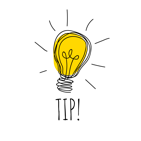 Tip:
Ververs de website als je de startlijst opnieuw wil openen.Uitslagen:De uitslagen staan in de week na afloop van de wedstrijd op onze website. 